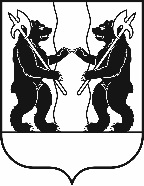 М У Н И Ц И П А Л Ь Н Ы Й С О В Е ТЯрославского муниципального районаР Е Ш Е Н И Е24.11.2022                                                                                                                                № 94Об Управлении градостроительства,
имущественных и земельных отношений
Администрации Ярославского муниципального районаПринято на заседанииМуниципального СоветаЯрославского муниципального района«24» ноября 2022 г.В соответствии с положениями статей 37 и 41 Федерального закона от 6 октября 2003 года № 131-ФЗ «Об общих принципах организации местного самоуправления в Российской Федерации», статьи 54 Устава Ярославского муниципального района, решением Муниципального Совета Ярославского муниципального района от 25.10.2022 № 78 «Об утверждении структуры Администрации Ярославского муниципального района» МУНИЦИПАЛЬНЫЙ СОВЕТ ЯРОСЛАВСКОГО МУНИЦИПАЛЬНОГО РАЙОНА РЕШИЛ:1. Переименовать комитет по управлению муниципальным имуществом Администрации Ярославского муниципального района в Управление градостроительства, имущественных и земельных отношений Администрации Ярославского муниципального района.2. Утвердить Положение об Управлении градостроительства, имущественных и земельных отношений Администрации Ярославского муниципального района в новой редакции (прилагается).3. Признать утратившими силу следующие решения Муниципального Совета Ярославского муниципального района:- от 27.02.2020 № 9 «О комитете по управлению муниципальным имуществом Администрации Ярославского муниципального района»;- от 29.04.2021 № 40 «О внесении изменений в Положение о комитете по управлению муниципальным имуществом Администрации Ярославского муниципального района, утвержденное решением Муниципального Совета ЯМР от 27.02.2020 № 9 «Об утверждении Положения о комитете по управлению муниципальным имуществом Администрации Ярославского муниципального района».4. Контроль за исполнением настоящего Решения возложить на комитет Муниципального Совета Ярославского муниципального района по регламенту, этике, нормотворчеству, обеспечению депутатской деятельности и вопросам местного самоуправления (Фаламеева Е.В.).5. Настоящее Решение вступает в силу со дня его официального опубликования.Положение
об Управлении градостроительства,
имущественных и земельных отношений
Администрации Ярославского муниципального района1. Общие положения1.1. Управление градостроительства, имущественных и земельных отношений Администрации Ярославского муниципального района (далее - Управление) является отраслевым (функциональным) органом Администрации Ярославского муниципального района, реализующим полномочия Администрации Ярославского муниципального района по решению вопросов местного значения и по осуществлению отдельных государственных полномочий, переданных органам местного самоуправления федеральными законами и законами Ярославской области в сферах архитектуры и градостроительства, владения, пользования и распоряжения муниципальной собственностью Ярославского муниципального района, земельных отношений.1.2. Управление в своей деятельности руководствуется Конституцией Российской Федерации, федеральными законами, законами Ярославской области, нормативными правовыми актами федеральных органов государственной власти, органов государственной власти Ярославской области, Уставом Ярославского муниципального района и иными муниципальными нормативными правовыми актами Ярославского муниципального района, настоящим Положением.1.3. Управление обладает правами юридического лица, является муниципальным казенным учреждением, имеет лицевые счета в органе Федерального казначейства, печать, а также другие необходимые для своей деятельности штампы и бланки со своим наименованием, самостоятельно выступает истцом или ответчиком в судах общей юрисдикции, арбитражных судах и у мировых судей.1.4. Учредителем Управления является Ярославский муниципальный район. Полномочия учредителя от имени Ярославского муниципального района осуществляет Администрация Ярославского муниципального района.1.5. Управление имеет самостоятельный баланс, лицевой счет по бюджетному финансированию, печать со своим наименованием, штампы, бланки.1.6. Управление подотчетено Администрации Ярославского муниципального района и находится в функциональном подчинении заместителя Главы Администрации Ярославского муниципального района, курирующего его деятельность в соответствии с распределением обязанностей между заместителями Главы Ярославского муниципального района.1.7. Полное наименование Управления: Управление градостроительства, имущественных и земельных отношений Администрации Ярославского муниципального района, сокращенное наименование Управления: УГИЗО Администрации ЯМР.1.8. Местонахождение и адрес Управления : 150001, г. Ярославль, Московский проспект, д. 11/12.2. Задачи Управления.2.1. Основными задачами Управления являются:2.1.1. Обеспечение подготовки градостроительной документации в соответствии с Градостроительным кодексом Российской Федерации.2.1.2. Обеспечение устойчивого развития территорий на основе территориального планирования и градостроительного зонирования, создание условий для жилищного и иного строительства на территории Ярославского муниципального района.2.1.3. Обеспечение ведения государственных информационных систем обеспечения градостроительной деятельности в части, касающейся осуществления градостроительной деятельности на территории Ярославского муниципального района, и предоставление сведений, документов и материалов, содержащихся в государственных информационных системах обеспечения градостроительной деятельности.2.1.4. Эффективное управление и распоряжение муниципальной собственностью в интересах Ярославского муниципального района.2.1.5. Управление и распоряжение земельными участками, находящимися в муниципальной собственности, а также предоставление земельных участков, государственная собственность на которые не разграничена; резервирование и изъятие земельных участков в границах Ярославского муниципального района для муниципальных нужд.2.1.6. Осуществление муниципального земельного контроля в границах Ярославского муниципального района.2.2. Управление решает иные задачи в соответствии с муниципальными нормативными правовыми актами Ярославского муниципального района.3. Функции Управления3.1. В целях выполнения возложенных на него задач Управление осуществляет следующие функции в сфере градостроительства и архитектуры:3.1.1. Обеспечивает подготовку схемы территориального планирования Ярославского муниципального района, генеральных планов, правил землепользования и застройки, документации по планировке территории следующих сельских поселений, входящих в состав Ярославского муниципального района:1) Заволжское сельское поселение;2) Ивняковское сельское поселение;3) Карабихское сельское поселение;4) Кузнечихинское сельское поселение; 5) Курбское сельское поселение;6) Некрасовское сельское поселение;7) Туношенское сельское поселение.8) На территории городского поселения Лесная Поляна Ярославского муниципального района в случае заключения органами местного самоуправления указанного городского поселения с органами местного самоуправления Ярославского муниципального района соглашения о передаче им осуществления части своих полномочий по решению вопросов местного значения в сфере градостроительной деятельности. 3.1.2. Участвует  в мероприятиях по комплексному развитию территорий в границах Ярославского муниципального района.3.1.3. Организует работу по описанию границ населенных пунктов и территориальных зон в границах Ярославского муниципального района  и обеспечивает внесение сведений о них в Единый государственный реестр недвижимости.3.1.4. Обеспечивает разработку местных нормативов градостроительного проектирования.3.1.5. Выдает разрешения на строительство (за исключением случаев, предусмотренных Градостроительным кодексом Российской Федерации, иными федеральными законами), разрешения на ввод объектов в эксплуатацию при осуществлении строительства, реконструкции объектов капитального строительства, расположенных на территории Ярославского муниципального района, за исключением осуществления полномочий по выдаче разрешений на строительство, разрешений на ввод объектов в эксплуатацию, перераспределенных в соответствии с законом Ярославской области.3.1.6. Направляет уведомления о соответствии указанных в уведомлении о планируемых строительстве или реконструкции объекта индивидуального жилищного строительства или садового дома (далее - уведомление о планируемом строительстве) параметров объекта индивидуального жилищного строительства или садового дома установленным параметрам и допустимости размещения объекта индивидуального жилищного строительства или садового дома на земельном участке, уведомления о несоответствии указанных в уведомлении о планируемом строительстве параметров объекта индивидуального жилищного строительства или садового дома установленным параметрам и (или) недопустимости размещения объекта индивидуального жилищного строительства или садового дома на земельном участке, уведомления о соответствии или несоответствии построенных или реконструированных объекта индивидуального жилищного строительства или садового дома требованиям законодательства о градостроительной деятельности при строительстве или реконструкции объектов индивидуального жилищного строительства или садовых домов на земельных участках, расположенных на территориях поселений.3.1.7. Обеспечивает работу комиссии по подготовке проектов правил землепользования и застройки поселений, входящих в состав Ярославского муниципального района.3.1.8. Осуществляет подготовку муниципальных правовых актов о предоставлении разрешения на условно разрешенный вид использования земельного участка или объекта капитального строительства.3.1.9. Осуществляет подготовку муниципальных правовых актов Ярославского муниципального района и предоставляет разрешения на отклонение от предельных параметров разрешенного строительства, реконструкции объектов капитального строительства.3.1.10. Выдает документ, подтверждающий проведение основных работ по строительству (реконструкции) объектов индивидуального жилищного строительства, осуществляемому с привлечением средств материнского (семейного) капитала.3.1.11. Организует проведение осмотра зданий, сооружений, расположенных на территории Ярославского муниципального района, в целях оценки их технического состояния и надлежащего технического обслуживания в соответствии с требованиями технических регламентов к конструктивным и другим характеристикам надежности и безопасности объектов, требованиями проектной документации указанных объектов в случаях, предусмотренных Градостроительным кодексом Российской Федерации.3.1.12. Ведет государственные информационные системы обеспечения градостроительной деятельности в части, касающейся осуществления градостроительной деятельности на территории Ярославского муниципального района, и предоставляет сведения, документы и материалы, содержащиеся в государственных информационных системах обеспечения градостроительной деятельности.3.1.13. Осуществляет подготовку, регистрацию и выдачу градостроительных планов земельных участков.3.1.14. Выполняет функции уполномоченного органа по приему уведомлений о планируемом сносе объекта капитального строительства, уведомлений о завершении сноса объекта капитального строительства в соответствии с Градостроительным кодексом Российской Федерации.3.1.15. Организует проведение общественных обсуждений в случаях, установленных муниципальными правовыми актами Ярославского муниципального района.3.2. В целях выполнения возложенных на него задач Управление осуществляет следующие функции в сфере имущественных отношений:3.2.1. Ведет учет, управляет и распоряжается муниципальным имуществом, составляющим казну Ярославского муниципального района.3.2.2. Осуществляет мероприятия по приватизации муниципального имущества в соответствии с федеральным законодательством, муниципальными нормативными правовыми актами Ярославского муниципального района:3.2.2.1. Разрабатывает проект прогнозного плана (программы) приватизации муниципального имущества на очередной финансовый год, утверждаемый в установленном порядке, а также проекты решений Муниципального Совета Ярославского муниципального района о внесении изменений в указанный план (программу).3.2.2.2. Организует и проводит торги по продаже в собственность либо по продаже права аренды муниципального имущества.3.2.2.3. Организует работу по оценке рыночной стоимости муниципального имущества.3.2.2.4. Обеспечивает поступление в районный бюджет Ярославского муниципального района средств от использования и продажи муниципального имущества.3.2.2.5. Осуществляет контроль соблюдения покупателями условий продажи муниципального имущества.3.2.2.6. Готовит отчет о выполнении прогнозного плана (программы) приватизации муниципального имущества для его представления Муниципальному Совету Ярославского муниципального района.3.2.3. Разрабатывает проекты постановлений Администрации Ярославского муниципального района о передаче в доверительное управление, хозяйственное ведение, оперативное управление, об изъятии, списании и отчуждении муниципального имущества.3.2.4. Осуществляет мероприятия по передаче имущества в связи с разграничением полномочий между органами государственной власти и органами местного самоуправления:3.2.4.1. По передаче муниципального имущества из муниципальной собственности Ярославского муниципального района в федеральную собственность или собственность Ярославской области, в том числе по подписанию передаточных актов.3.2.4.2. По принятию имущества в муниципальную собственность Ярославского муниципального района из федеральной собственности или собственности Ярославской области.3.2.5. Осуществляет необходимые мероприятия в связи с разграничением полномочий между органами местного самоуправления:3.2.5.1. По передаче муниципального имущества из муниципальной собственности Ярославского муниципального района в собственность городского и сельских поселений Ярославского муниципального района, в том числе по подписанию передаточных актов.3.2.5.2. По принятию имущества в муниципальную собственность Ярославского муниципального района из собственности городского и сельских поселений Ярославского муниципального района.3.2.6. Разрабатывает проекты постановлений Администрации Ярославского муниципального района о закреплении принятого из федеральной собственности, собственности Ярославской области, собственности городского и сельских поселений Ярославского муниципального района имущества в связи с разграничением полномочий между органами государственной власти и органами местного самоуправления за муниципальными учреждениями Ярославского муниципального района на праве оперативного управления или за муниципальными унитарными предприятиями Ярославского муниципального района на праве хозяйственного ведения.3.2.7. Разрабатывает проекты постановлений Администрации Ярославского муниципального района о включении муниципального имущества в состав казны Ярославского муниципального района.3.2.8. Осуществляет подготовку документов для государственной регистрации прав на недвижимое муниципальное имущество и сделок с ним.3.2.9. Разрабатывает проекты решений Муниципального Совета Ярославского муниципального района о принятии в муниципальную собственность жилых и нежилых зданий и помещений, сооружений, объектов инженерной инфраструктуры, а также объектов социально-культурного и коммунально-бытового назначения.3.2.10. Осуществляет мероприятия по принятию в муниципальную собственность жилых и нежилых зданий и помещений, сооружений, объектов инженерной инфраструктуры, а также объектов социально-культурного и коммунально-бытового назначения, обеспечивает постановку указанных объектов недвижимости на государственный кадастровый учет и государственную регистрацию прав Ярославского муниципального района на данные объекты, готовит документы для регистрации перехода права собственности на указанные объекты.3.2.11. Совершает от имени Ярославского муниципального района все действия, связанные со вступлением в права наследования по закону и принятием в муниципальную собственность выморочного имущества.3.2.12. Разрабатывает проекты постановлений Администрации Ярославского муниципального района о принятии имущества в собственность Ярославского муниципального района.3.2.13. В установленном порядке осуществляет мероприятия по приобретению в муниципальную собственность имущества.3.2.14. Ведет реестр муниципального имущества в соответствии с муниципальными правовыми актами Ярославского муниципального района.3.2.15. Заключает договоры о передаче в аренду, безвозмездное пользование, оперативное управление муниципального имущества.3.2.16. Выступает от имени Ярославского муниципального района стороной концессионных соглашений в отношении недвижимого муниципального имущества в соответствии с Федеральным законом от 21 июля 2005 года № 115-ФЗ «О концессионных соглашениях».3.2.17. Осуществляет мероприятия по созданию, реорганизации и ликвидации муниципальных унитарных предприятий, муниципальных учреждений в соответствии с действующим законодательством и муниципальными правовыми актами Ярославского муниципального района.3.2.18. Разрабатывает проекты уставов (изменений в уставы) и согласовывает уставы (изменения в уставы) муниципальных унитарных предприятий и муниципальных учреждений.3.2.19. В соответствии с действующим законодательством от имени Ярославского муниципального района выступает учредителем и (или) вносит вклады (в том числе и имущественные) в уставные фонды (капиталы) юридических лиц, если иное не установлено муниципальными правовыми актами Ярославского муниципального района.3.2.20. Осуществляет от имени Ярославского муниципального района права акционера (учредителя, участника) хозяйственных обществ, акции (доли) которых находятся в собственности Ярославского муниципального района.3.2.21. Осуществляет контроль сохранности и эффективного использования по назначению муниципального имущества, в том числе путем проведения его инвентаризации.3.2.22. В соответствии с Федеральным законом от 26 октября 2002 года № 127-ФЗ «О несостоятельности (банкротстве)» выступает представителем собственника муниципального имущества при решении вопросов о несостоятельности (банкротстве) муниципальных унитарных предприятий Ярославского муниципального района.3.2.23. Разрабатывает проекты постановлений Администрации Ярославского муниципального района о проведении конкурсов на право заключения договоров аренды, договоров безвозмездного пользования, договоров доверительного управления имуществом, иных договоров, предусматривающих переход прав владения и (или) пользования в отношении муниципального имущества, виды которого установлены федеральным антимонопольным органом.3.2.24. Выступает организатором конкурсов или аукционов на право заключения договоров аренды, договоров безвозмездного пользования, договоров доверительного управления имуществом, иных договоров, предусматривающих переход прав владения и (или) пользования в отношении муниципального имущества, в случаях установленных федеральным законодательством.3.2.25. Осуществляет управление жилищным фондом Ярославского муниципального района:3.2.25.1. Разрабатывает проекты решений о включении жилых помещений жилищного фонда Ярославского муниципального района в состав казны Ярославского муниципального района.3.2.25.2. Управляет жилищным фондом коммерческого использования Ярославского муниципального района в части:- принятия решений о включении жилого помещения в жилищный фонд коммерческого использования Ярославского муниципального района;- разработки и согласования формы типового договора найма жилого помещения, входящего в состав жилищного фонда коммерческого использования Ярославского муниципального района;- заключения договоров найма жилых помещений, входящих в состав жилищного фонда коммерческого использования Ярославского муниципального района;- осуществления иных полномочий, вытекающих из прав и обязанностей наймодателя по договорам найма жилых помещений, входящих в состав жилищного фонда коммерческого использования Ярославского муниципального района, в соответствии с установленной компетенцией.3.2.25.3. Управляет специализированным жилищным фондом Ярославского муниципального района в части:- принятия решений о включении жилого помещения в специализированный жилищный фонд Ярославского муниципального района с отнесением такого помещения к определенному виду специализированных жилых помещений;- принятия решений об исключении жилого помещения из специализированного жилищного фонда Ярославского муниципального района;- заключения договоров найма жилых помещений, входящих в состав специализированного жилищного фонда;- осуществление иных полномочий, вытекающих из прав и обязанностей наймодателя по договорам найма жилых помещений, входящих в состав специализированного жилищного фонда Ярославского муниципального района, в соответствии с установленной компетенцией.3.2.26. Заключает договоры на установку и эксплуатацию рекламных конструкций на земельных участках, зданиях или ином недвижимом имуществе, находящемся в муниципальной собственности Ярославского муниципального района, осуществляет взаимодействие с органами государственной власти Ярославской области в целях реализации положений Федерального закона от 13 марта 2006 года № 38-ФЗ «О рекламе» и Закона Ярославской области от 28 декабря 2017 г. № 69-з «О  перераспределении между органами местного самоуправления муниципальных образований Ярославской области и органами государственной власти Ярославской области полномочий в сфере рекламы» и формирования единой политики в области размещения рекламных конструкций на территории Ярославской области.3.2.27. Осуществляет мероприятия по размещению нестационарных торговых объектов на территории Ярославского муниципального района в соответствии с Федеральным законом от 6 октября 2003 года № 131-ФЗ «Об общих принципах организации местного самоуправления в Российской Федерации», Федеральным законом от 28 декабря 2009 года № 381-ФЗ «Об основах регулирования торговой деятельности в Российской Федерации», приказом департамента агропромышленного комплекса и потребительского  рынка Ярославской области от 24.12.2010 № 166 «Об утверждении Порядка разработки и утверждения схемы размещения нестационарных торговых объектов», муниципальными нормативными правовыми актами Ярославского муниципального района.3.2.28. Заключает договоры купли-продажи арендуемого недвижимого имущества с субъектами малого и среднего предпринимательства в порядке реализации ими преимущественного права на приобретение арендованного имущества. 3.2.29. Выполняет мероприятия по выявлению правообладателей ранее учтенных объектов недвижимости в соответствии со статьей 69.1 Федерального закона от 13 июля 2015 года № 218-ФЗ «О государственной регистрации недвижимости».3.3. В целях выполнения возложенных на него задач Управление осуществляет следующие функции в сфере земельных отношений:3.3.1. Осуществляет в соответствии с действующим законодательством подготовку схемы расположения земельного участка, в том числе подготовку схемы расположения земельного участка, на котором расположены многоквартирный дом и иные входящие в состав такого дома объекты недвижимого имущества.3.3.2. Организует проведение работ по формированию земельных участков для муниципальных нужд, а также в иных предусмотренных правовыми актами случаях; согласовывает от имени Ярославского муниципального района границы образуемых земельных участков.3.3.3. Осуществляет постановку на учет граждан, желающих бесплатно приобрести в собственность земельные участки, находящиеся в муниципальной собственности, а также земельные участки, государственная собственность на которые не разграничена.3.3.4. Осуществляет подготовку муниципальных правовых актов Администрации Ярославского муниципального района о предоставлении земельных участков об изъятии земельных участков, об установлении публичных сервитутов.3.3.5. Рассматривает заявления о предварительном согласовании предоставления земельного участка с принятием по итогам рассмотрения соответствующего решения.3.3.6. Выполняет полномочия Администрации Ярославского муниципального района по установлению сервитутов, публичных сервитутов в соответствии с главами V.3, V.7 Земельного кодекса Российской Федерации, за исключением полномочий по заключению соглашений об установлении частных сервитутов в отношении земельных участков в границах полос отвода автомобильных дорог в соответствии с Федеральным законом от 8 ноября 2007 года № 257-ФЗ «Об автомобильных дорогах и о дорожной деятельности в Российской Федерации и о внесении изменений в отдельные законодательные акты Российской Федерации».3.3.7. Осуществляет полномочия Администрации Ярославского муниципального района по перераспределению земель и (или) земельных участков в соответствии с главой V.4 Земельного кодекса Российской Федерации.3.3.8. Выдает разрешения на использование земель и земельных участков, в соответствии с главой V.6 Земельного кодекса Российской Федерации.3.3.9. Выступает организатором конкурсов или аукционов по продаже земельных участков или продаже права на заключение договора аренды земельных участков, государственная собственность на которые не разграничена на территории Ярославского муниципального района, распоряжение которыми осуществляет Ярославский муниципальный район, а именно:- обеспечивает проведение работ по межеванию земельных участков и установлению их границ на местности, постановку на государственный кадастровый учет;-  обеспечивает проведение оценки рыночной стоимости земельного участка или начального размера арендной платы в случаях, установленных земельным законодательством;- обеспечивает организацию и проведение торгов (конкурсов, аукционов) по продаже земельного участка или продаже права на заключение договора аренды земельного участка;- обеспечивает публикацию сообщения о проведении торгов (конкурсов, аукционов).3.3.10. Обеспечивает в соответствии с действующим законодательством выполнение комплексных кадастровых работ, утверждает подготовленные по результатам таких работ карты-планы территории, а также выполняет иные предусмотренные Федеральным законом от 24 июля 2007 года № 221-ФЗ «О кадастровой деятельности» мероприятия, отнесенные к полномочиям органа, уполномоченного на утверждение карты-плана территории.3.3.11. Обеспечивает постановку земельных участков на государственный кадастровый учет и осуществление государственной регистрации прав Ярославского муниципального района на них, подготовку документов для регистрации перехода права собственности на земельные участки.3.3.12. Осуществляет мероприятия по муниципальному земельному контролю.3.3.13. В случах, установленных действующим законодательством, организует мероприятия по отчуждению земельного участка, находящегося в частной собственности, в случае его изъятия в связи с неиспользованием такого земельного участка по целевому назначению или использованием такого земельного участка с нарушением законодательства Российской Федерации.3.3.14. Обеспечивает внесение сведений в Единый государственный реестр недвижимости об утвержденных схемах расположения земельных участков на кадастровом плане территории, о границах резервирования, о границах действия публичных сервитутов.3.4. В целях выполнения возложенных на него задач Управление осуществляет следующие функции в сфере бюджетных отношений:3.4.1. Осуществляет в установленном порядке функции главного администратора доходов районного бюджета Ярославского муниципального района и источников финансирования дефицита районного бюджета Ярославского муниципального района и главного распорядителя бюджетных средств в соответствии с федеральным законодательством, муниципальными правовыми актами Ярославского муниципального района.3.4.2. В установленном законодательством порядке осуществляет закупки товаров, работ, услуг для обеспечения муниципальных нужд по направлениям деятельности Управления.3.5. В целях выполнения возложенных на него задач Управление осуществляет следующие функции в сфере управления и обеспечения безопасности:3.5.1. Рассматривает заявления и обращения граждан и юридических лиц по вопросам, относящимся к полномочиям Управления в соответствии с Федеральным законом от 2 мая 2006 года № 59-ФЗ «О порядке рассмотрения обращений граджан Российской Федерации».3.5.2. Организует и контролирует исполнение судебных актов по вопросам, относящимся к полномочиям Управления.3.5.3. В пределах своих полномочий представляет интересы Ярославского муниципального района во взаимоотношениях с федеральными органами государственной власти и их территориальными подразделениями, органами государственной власти Ярославской области и другими организациями, обеспечивает защиту прав и интересов Ярославского муниципального района в судебных инстанциях.3.5.4. В соответствии с Федеральным законом от 25 декабря 2008 года №  273-ФЗ «О противодействии коррупции» осуществляет анализ решений судов, арбитражных судов о признании недействительными ненормативных правовых актов, незаконными решений и действий (бездействия) органов местного самоуправления и их должностных лиц, вынесенных по направлениям деятельности Управления, с подготовкой отчета в целях выработки и принятия мер по предупреждению и устранению причин выявленных нарушений.3.5.5. В соответствии со статьей 5.2. Федерального закона от 6 марта 2006 года № 35-ФЗ «О противодействии терроризму»:- организует и проводит среди сотрудников Управления информационно-пропагандистские мероприятия по разъяснению сущности терроризма и его общественной опасности, а также по формированию у них неприятия идеологии терроризма, в том числе путем распространения информационных материалов, печатной продукции, проведения разъяснительной работы и иных мероприятий;- участвует в мероприятиях по профилактике терроризма, а также по минимизации и (или) ликвидации последствий его проявлений, организуемых федеральными органами исполнительной власти и (или) органами исполнительной власти субъекта Российской Федерации;- обеспечивает выполнение требований к антитеррористической защищенности объектов, находящихся в муниципальной собственности, и подведомственных муниципальных учреждений;- направляет предложения по вопросам участия в профилактике терроризма, а также в минимизации и (или) ликвидации последствий его проявлений Главе Ярославского муниципального района;- участвует в реализации мероприятий Комплексного плана противодействия идеологии терроризма в Российской Федерации;- осуществляет иные полномочия по решению вопросов местного значения по участию в профилактике терроризма, а также в минимизации и (или) ликвидации последствий его проявлений.3.6. Выполняет иные функции в соответствии с муниципальными нормативными правовыми актами  Ярославского муниципального района.4. Права и обязанности4.1. Для осуществления возложенных на него функций Управление имеет право:4.1.1. Запрашивать и получать необходимую информацию по вопросам, относящимся к полномочиям Управления.4.1.2. Проводить в установленном законодательством порядке проверки использования муниципальной собственности.4.1.3. Взаимодействовать с федеральными органами государственной власти и их территориальными подразделениями, органами государственной власти Ярославской области, органами местного самоуправления, структурными подразделениями Администрации Ярославского муниципального района, иными отраслевыми (функциональными) и территориальными органами Администрации Ярославского муниципального района по вопросам, входящим в компетенцию Управления.4.2. Для осуществления возложенных на него функций Управление обязано:4.2.1. Осуществлять свою деятельность в соответствии с федеральным законодательством, законодательством Ярославской области, а также муниципальными правовыми актами Ярославского муниципального района, настоящим Положением.4.2.2. В пределах своих полномочий обеспечивать реализацию требований законодательных и иных правовых актов по направлениям деятельности Управления.4.2.3. Осуществлять своевременную подготовку проектов муниципальных правовых актов Ярославского муниципального района и иных документов по вопросам, относящимся к полномочиям Управления.4.2.4. Рассматривать акты прокурорского реагирования, организовывать исполнение требований прокурора по вопросам, относящимся к полномочиям Управления.4.2.5. Выполнять в установленные сроки поручения Главы Ярославского муниципального района и Администрации Ярославского муниципального района.4.2.6. Предоставлять в соответствии с требованиями законодательства информацию по запросам органов государственной власти и органов местного самоуправления по вопросам, относящимся к полномочиям Управления.4.2.7. Своевременно и целевым образом использовать бюджетные средства, выделенные на цели и задачи деятельности управления образования в соответствии с настоящим Положением, предоставлять отчёты об их освоении;4.2.8. Отчитываться о результатах своей деятельности в установленном порядке.5. Организация работы Управления5.1. Деятельность Управления организуется в соответствии с планами работы Администрации Ярославского монопольного района и планами работы Управления.5.2. Структура, штатная численность и штатное расписание Управления утверждаются Администрацией Ярославского муниципального района.5.3. Управление возглавляет начальник Управления, который назначается на должность и освобождается от должности Администрацией Ярославского муниципального района.В отсутствие начальника Управления его функции исполняет заместитель начальника Управления в соответствии с распоряжением Администрации Ярославского муниципального района.Заместители начальника Управления при осуществлении своих должностных обязанностей действуют от имени Управления без доверенности. 5.4. Начальник Управления:5.4.1. Руководит деятельностью Управления, обеспечивает выполнение задач и функций, возложенных на Управление.5.4.2. Планирует деятельность Управления, в установленном порядке организует, ведет и представляет отчетность о деятельности Управления.5.4.3. Участвует в работе Муниципального Совета Ярославского муниципального района, заседаниях Администрации Ярославского муниципального района, координационных и совещательных органов, образуемых Администрацией Ярославского муниципального района по вопросам, относящимся к полномочиям Управления.5.4.4. Без доверенности действует от имени Управления, заключает муниципальные контракты (договоры, соглашения) по направлениям деятельности Управления.5.4.5. Принимает меры по формированию высококвалифицированного кадрового состава, осуществляет прием и увольнение работников Управления, принимает решение о поощрении работников Управления, применении к ним дисциплинарных взысканий.5.4.6. Утверждает правила внутреннего трудового распорядка Управления, должностные инструкции работников Управления.5.4.7. В установленном порядке назначает на должность и освобождает от занимаемой должности, а также заключает трудовые договоры с руководителями подведомственных муниципальных учреждений, принимает решение об их поощрении и применении к ним дисциплинарных взысканий.5.4.8. Утверждает положения о структурных подразделениях Управления, должностные инструкции работников Управления.5.4.9. Действует на принципах единоначалия, дает указания, обязательные для всех работников Управления.5.4.10. Выдает доверенности на представление интересов Управления, наделяет работников Управления полномочиями по представлению интересов Управления в органе, осуществляющем государственную регистрацию прав на недвижимое имущество и сделок с ним.5.4.11. Ведет прием граждан по вопросам, относящимся к полномочиям Управления, принимает решения по поступившим жалобам и обращениям.5.4.12. Обеспечивает соблюдение правил и нормативных требований охраны труда, противопожарной безопасности, санитарно-гигиенического режима работниками Управления.5.4.13. Формирует и утверждает бюджетную смету Управления.5.4.14. Несет ответственность за своевременное и качественное решение вопросов, относящихся к полномочиям Управления.5.4.15. Осуществляет иные полномочия в соответствии с должностной инструкцией и муниципальными правовыми актами Ярославского муниципального района.5.5. Работники Управления, замещающие должности муниципальной службы, являются муниципальными служащими.Должностные обязанности, права и ответственность работников Управления определяются должностными инструкциями и распределением должностных обязанностей.5.6. Начальник Управления издает распоряжения по вопросам, отнесенным к полномочиям Управления, а также приказы по вопросам организации работы Управления.6. Финансирование и имущество Управления6.1. Финансирование деятельности Управления, а также выплата денежного содержания сотрудникам Управления осуществляется за счет средств районного бюджета Ярославского муниципального района.6.2. Управлению в соответствии с действующим законодательством предоставляется имущество, необходимое для обеспечения его деятельности.6.3. Закупки товаров, работ, услуг для обеспечения муниципальных нужд осуществляются Управлением в соответствии с федеральным законодательством о контрактной системе в сфере закупок товаров, работ, услуг для обеспечения нужд.7. Реорганизация и ликвидация Управления7.1. Реорганизация и ликвидация Управления производится постановлением Администрации Ярославского муниципального района на основании решения Муниципального Совета Ярославского муниципального района в соответствии с действующим федеральным законодательством, Уставом Ярославского муниципального района и иными муниципальными нормативными правовыми актами Ярославского муниципального района.Глава Ярославского муниципального района___________ Н.В. Золотников«____»________2022 г.Председатель Муниципального Совета Ярославского муниципального района__________ Е.В. Шибаев«____»________2022 г.Приложение к решению МуниципальногоСовета Ярославского муниципального района«24» ноября 2022 № 94